UNIVERSIDADE DO ESTADO DA BAHIA – UNEB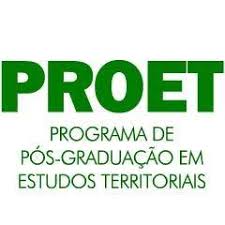 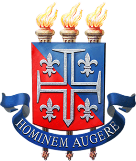 DEPARTAMENTO DE CIÊNCIAS EXATAS E DA TERRA – CAMPUS IPÓS-GRADUAÇÃO EM ESTUDOS TERRITORIAIS - PROETATA DE BANCA DE EXAME DE QUALIFICAÇÃOAos (dia, mês e ano por extenso), reuniu-se a banca, (local), constituída pelos professores Dr(a). XXX (orientador/nome da universidade), Dr(a). xxx (nome da universidade) e Dr(a). XXX (nome da universidade), para o exame de qualificação “(título completo da dissertação)” que se enquadra na Área de Concentração em Análise de processos e dinâmicas territoriais, linha de pesquisa xxxxxxx, de autoria do(a) (inserir o nome do mestrando). Procedeu-se à exposição oral do trabalho pelo mestrando e à arguição pelos membros da banca, em seguida foi concedido tempo ao autor para responder às questões e comentários que lhe foram dirigidos. Ao final da sessão a banca considerou o trabalho APROVADO e emitiu o seguinte parecer sintético:___________________________________________________________________________________________________________________________________________________________________________________________________________________________________________________________________________________________________________________________________________________________________________________________________________________________________________________________________________________________________________________________________________________________________________________________________________________________________________________________________________________________________________________________________________________________________________________________________________________________________________________________________________________________________________________________________________________________________________________________________________________________________________________________________________________________________________________________________________________________________________________________________________________________________________________________________________________________________________________________________________________________________________________________________________________________________________________________________Prof(a). Dr(a). XXXOrientador(a)/ UNEBProf(a). Dr.(a) XXXMembro Interno/UNEBouMembro Externo/UniversidadeProf(a). Dr.(a) XXXMembro Externo/Universidade